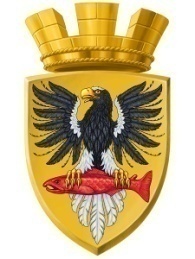 Р О С С И Й С К А Я  Ф Е Д Е Р А Ц И ЯКАМЧАТСКИЙ КРАЙП О С Т А Н О В Л Е Н И ЕАДМИНИСТРАЦИИ ЕЛИЗОВСКОГО ГОРОДСКОГО ПОСЕЛЕНИЯОт 11.09.2018 года                                                                                                              № 1369-п         г.ЕлизовоОб аннулировании адреса зданию жилого дома с кадастровым номером 41:05:010104:417 и о присвоении адреса зданию жилого дома с кадастровым номером 41:05:0101004:1038 	Руководствуясь статьей 14 Федерального закона от 06.10.2003 № 131-ФЗ «Об общих принципах организации местного самоуправления в Российской Федерации», Уставом Елизовского городского поселения, согласно Правилам присвоения, изменения и аннулирования адресов, утвержденным постановлением Правительства Российской Федерации от 19.11.2014 № 1221, на основании заявления Смагленко Л.И. и, принимая во внимание выписку из Единого государственного реестра недвижимости об основных характеристиках и зарегистрированных правах на объект недвижимости, удостоверяющую государственную регистрацию прав собственности на здание жилой дом от 09.07.2018 № 41:05:0101004:1038-41/008/2018-1, выписку из Единого государственного реестра недвижимости об основных характеристиках и зарегистрированных правах на объект недвижимости, удостоверяющую государственную регистрацию прав собственности на земельный участок от 12.07.2018 № 41:05:0101004:25-41/014/2018-1,ПОСТАНОВЛЯЮ:Аннулировать адрес зданию жилому дому с кадастровым номером 41:05:0101004:417: Камчатский край, Елизовский район, г.Елизово,                               ул. Безымянная, д.2, уникальный номер адреса объекта адресации в государственном адресном реестре: 68e62164-7248-42c5-a1a7-279d3452ff1e.Присвоить адрес зданию жилому дому с кадастровым номером 41:05:0101004:1038: Россия, Камчатский край, Елизовский муниципальный район, Елизовское городское поселение, Елизово г., Безымянная ул., д. 2.3. Направить настоящее постановление в Федеральную информационную адресную систему для внесения сведений установленных данным постановлением.4. Управлению делами администрации Елизовского городского поселения опубликовать (обнародовать) настоящее постановление в средствах массовой информации и разместить в информационно – телекоммуникационной сети «Интернет» на официальном сайте администрации Елизовского городского поселения. 5. Смагленко Л.И. обратиться в филиал федерального государственного бюджетного учреждения «Федеральная кадастровая палата Федеральной службы государственной регистрации, кадастра и картографии» по Камчатскому краю для внесения изменений уникальных характеристик объекта недвижимого имущества.6. Контроль за исполнением настоящего постановления возложить на руководителя Управления архитектуры и градостроительства администрации Елизовского городского поселения.ВрИО Главы администрации Елизовского городского поселения                                                    Д.Б. Щипицын